　　　　　　　　　　　　　　　　　　　　　　協賛申込書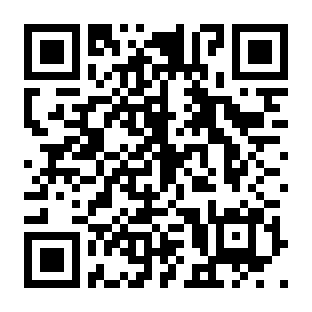 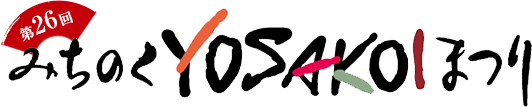 申込書送付先　　kyosan@michinoku-yosakoi.net　　FAX　022-268-2674協賛アイテム協賛アイテムNo.概要協賛額ご要望など広報冊子A5判発行部数15,000部□４－④中間１／８頁１万円広報冊子A5判発行部数15,000部□掲載内容店舗名広報冊子A5判発行部数15,000部□掲載内容ご住所（申込と違う場合）広報冊子A5判発行部数15,000部□掲載内容PR（最大140字）（文字数が多いと文字が小さくなります）広報冊子A5判発行部数15,000部□掲載内容冊子持参特典（特典は2023年末まで）HPバナー□７100 X 200Pixel5万円2024年6月まで掲載一口協賛□８一口協賛　　　　　口　一口10,000円一口協賛　　　　　口　一口10,000円一口協賛　　　　　口　一口10,000円提灯協賛□９　　　　　　　　　個　一個 5,000円提灯の有無　　□すでに製作済み（不明の場合お問合せ下さい）　　　　　　　□新規製作（製作費5,000円）                   記載名称①　　　　　　　　                   記載名称②　　　　　　　　                   記載名称③　　　　　　　　　　　　　　　　　　　　個　一個 5,000円提灯の有無　　□すでに製作済み（不明の場合お問合せ下さい）　　　　　　　□新規製作（製作費5,000円）                   記載名称①　　　　　　　　                   記載名称②　　　　　　　　                   記載名称③　　　　　　　　　　　　　　　　　　　　個　一個 5,000円提灯の有無　　□すでに製作済み（不明の場合お問合せ下さい）　　　　　　　□新規製作（製作費5,000円）                   記載名称①　　　　　　　　                   記載名称②　　　　　　　　                   記載名称③　　　　　　　　　　　お名前（企業名）　　様　　　掲載名（店名屋号等）不要　　□　同上　　□指定あり　　　　　　　　　　　代表者　様　　　担当者様　　　　　ご住所〒電話番号メールアドレス紹介元チーム名（あれば）